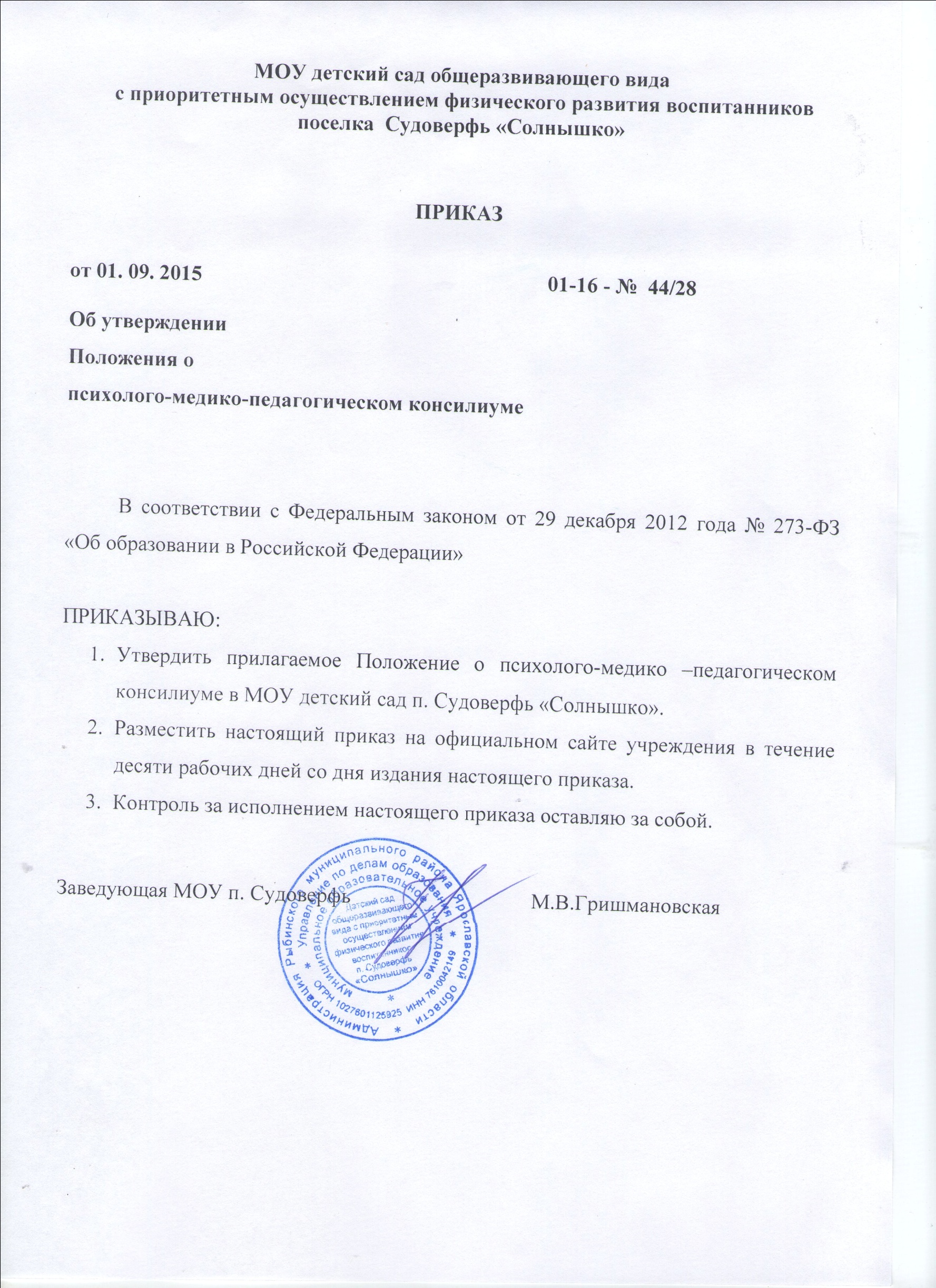 Приложениек приказу заведующегоот 01.09.2015 01-16-№ 44/28ПОЛОЖЕНИЕ
О ПСИХОЛОГО-МЕДИКО-ПЕДАГОГИЧЕСКОМ КОНСИЛИУМЕ (ПМК)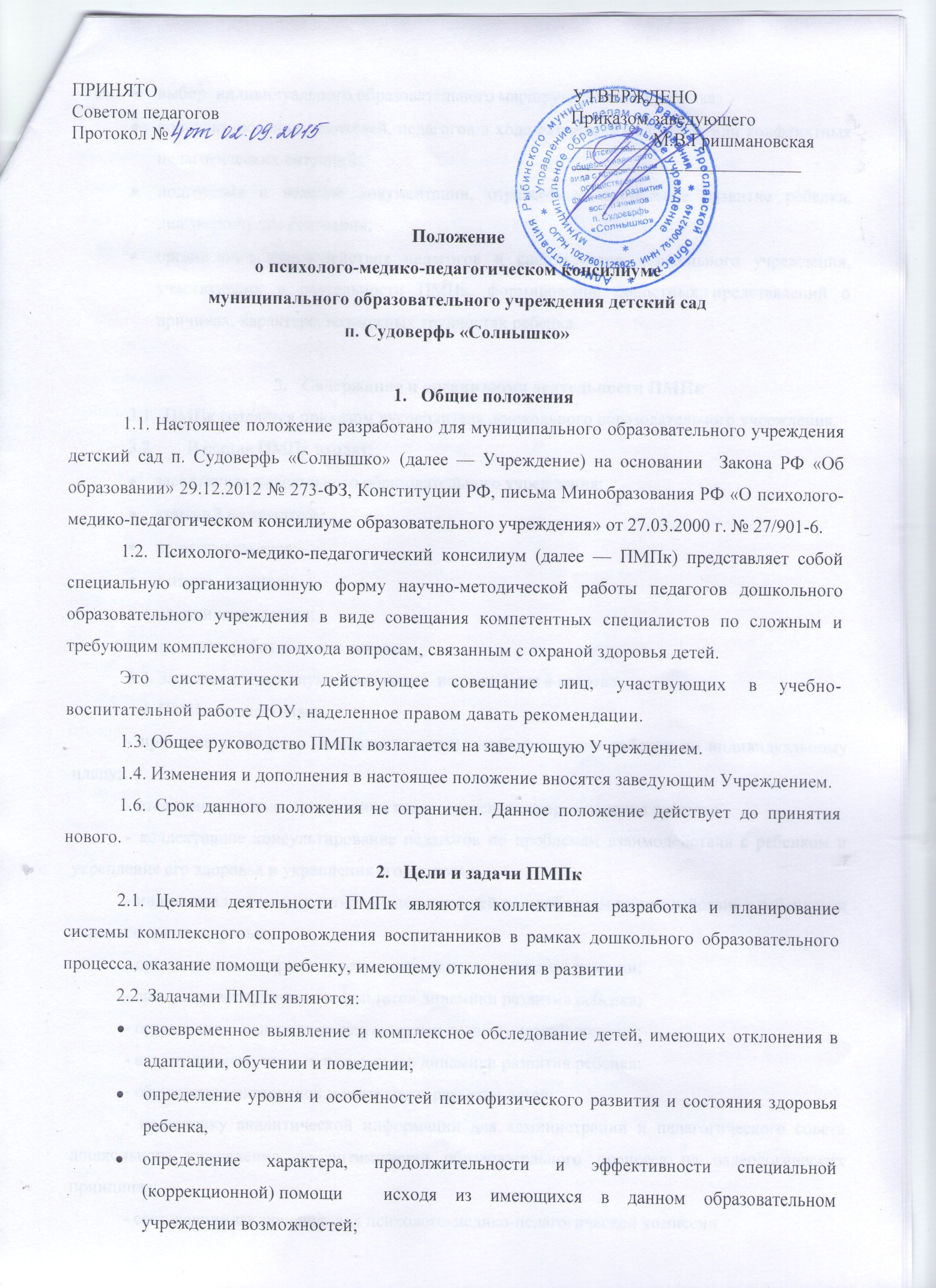 выбор  индивидуального образовательного маршрута развития ребенка;консультирование родителей, педагогов в ходе разрешения сложных или конфликтных педагогических ситуаций;подготовка и ведение документации, отражающей актуальное развитие ребенка, диагностику его состояния;организация взаимодействия педагогов и специалистов дошкольного учреждения, участвующих в деятельности ПМПк, формирование целостных представлений о причинах, характере, возможных трудностях ребенка.3. Содержание и организация деятельности ПМПк3.1.  ПМПк создается приказом руководителя дошкольного образовательного учреждения.3.2.       В состав ПМПк входят:заведующая дошкольного образовательного учреждения;старший воспитатель;педагог-психолог;учитель-логопед; медицинская сестра;педагоги, работающие с детьми.3.3. Заседания консилиума проводятся  не реже 1 раз в квартал.3.4. ПМПк осуществляет:- принятие решения о назначении педагогической помощи ребенку по индивидуальному плану;- отслеживание хода организации педагогического сопровождения ребенка;- коллективное консультирование педагогов по проблемам взаимодействия с ребенком и укрепления его здоровья и укрепления его здоровья;- индивидуальное консультирование родителей по проблемам взаимодействия с ребенком и укрепления его здоровья;            - организацию контроля за результатами педагогической помощи;- анализ промежуточных результатов динамики развития ребенка;- организацию контроля за результатами педагогической помощи;- анализ промежуточных результатов динамики развития ребенка;- обсуждение материалов мониторинга развития детей;- подготовку аналитической информации для администрации и педагогического совета дошкольного учреждения по оптимизации образовательного процесса на валеологических принципах;- составление заключения  для психолого-медико-педагогической комиссии (в случае необходимости).3.5. При отсутствии в данном образовательном учреждении условий, адекватных индивидуальным особенностям ребенка, а также при необходимости углубленной диагностики и/или разрешения конфликтных или спорных вопросов специалисты ПМПк рекомендуют родителям (законным представителям) обращаться в городскую (областную) психолого-медико-педагогическую комиссию (ПМПК).4.  Обязанности и права членов педагогического консилиума4.1.  Председатель консилиума (заведующий дошкольного образовательногоучреждения) составляет график заседаний членов консилиума на 3 месяца, организует контроль выполнения решений, ведет заседания. 4.2. Секретарь консилиума готовит материалы для педагогического консилиума, ведет протокол консилиума, ведет оповещение родителей.4.3. Члены консилиума: 4.3.1. Старший воспитатель обеспечивает системность работы  педагогического консилиума, формирует состав его участников,                   составляет тематику заседаний, оповещает специалистов дошкольного                  образовательного учреждения.4.3.2. Медсестра информирует о состоянии здоровья ребёнка, его возможностях; по рекомендации ПМПк обеспечивает его направление на консультацию к специалистам (психоневрологу, детскому психиатру, окулисту, отоларингологу и т.д.). В ходе работы ПМПк  дает рекомендации по режиму жизнедеятельности ребенка.      4.3.3.  Учитель-логопед информирует специалистов ПМПк об особенностях речевого развития воспитанника, разрабатывает Программы фронтальной коррекционно-развивающей работы; ведёт документацию ПМПк, журнал комплексного динамического наблюдения за ребенком.       4.3.4. Педагог-психолог проводит углубленное изучение особенностей интеллектуального развития детей, личностных и поведенческих реакций; оказание методической помощи учителям-логопедам, воспитателям в оценке интеллектуального развития ребёнка, основных качеств его личности, вскрытии проблем самооценки, мотивации, особенностей познавательных и иных интересов, эмоциональной сферы; обеспечивает подход к ребёнку с оптимистической гипотезой перспектив его дальнейшего развития; разрабатывает совместную программу действий, направленную на развитие определённых качеств или на устранение выявленных трудностей и недостатков развития и коррекционные программы индивидуального развития ребенка.4.3.5. Воспитатели готовят диагностические материалы и участвуют в  проведении диагностики, дают ребёнку характеристику, формулируют в обобщенном виде смысл трудностей в его воспитании и обучении, активно участвуют в собеседовании с родителями и самим воспитанником, планируют индивидуальную работу с  воспитанниками, приглашают на заседания консилиума педагогов дошкольного    образовательного учреждения,  направляют детей решением консилиума на психолого-медико-педагогическоую комиссию.5. Ответственность ПМПк6.1. ПМПк несет ответственность:-   сохранность и нераспространение персональных данных детей и их родителей (законных представителей);- за выполнение закрепленных за ним задач и функций;- за принимаемые решения;- за сохранение тайны информации о состоянии физического и психического здоровья воспитанника, о принятом решении ПМПк.  6. Делопроизводство6.1. Материалы заседания педагогического консилиума оформляются протоколами,6.2.  Протоколы подписываются председателем и секретарем педагогического консилиума,6.3.  Нумерация протоколов ведется от начала учебного года,6.4.  Книга протоколов входит в номенклатуру дел, хранится в учреждении постоянно.